MOTION EN VUE D’OBTENIR LA DIVULGATION DE DOCUMENTS [Nom de la partie] (« partie requérante ») demande à la Commission de rendre une ordonnance exigeant la divulgation de documents de la façon suivante.DIVULGATION INITIALELa partie requérante [demande] [ne demande pas] que des documents soient produits dans le cadre d’une divulgation initiale par la MPAC.INSTRUCTIONS:Si une partie demande une divulgation initiale :Veuillez énumérer chaque document demandé à l’Annexe A. Ne remplissez que la colonne 2.Veuillez insérer ici (ou en joignant des feuilles distinctes) des paragraphes numérotés afin d’expliquer, pour chaque document demandé (en précisant le numéro du document tel qu’il figure à l’Annexe A), pourquoi le document est nécessaire pour permettre à l’appelant(e) de préparer son exposé des questions en litige.Lorsque vous déposez le formulaire à la Commission, veuillez l’envoyer en format Microsoft Word.AUTRES DOCUMENTS À DIVULGUERLa partie requérante [demande] [ne demande pas] la divulgation d’autres documents.INSTRUCTIONSSi une partie demande la divulgation d’autres documents :Veuillez énumérer chaque document demandé à l’Annexe A. Il faut ajouter une description détaillée du document, ainsi qu’une description précise de la question en litige. Toutes les colonnes doivent être remplies, à part la colonne « Décision de la Commission ».Veuillez insérer ici (ou en joignant des feuilles distinctes) des paragraphes numérotés pour expliquer, pour chaque document demandé (en précisant le numéro du document tel qu’il figure à l’Annexe A), pourquoi le document est pertinent et pourquoi sa divulgation est proportionnelle à l’importance et à la complexité des questions en litige décrites à l’Annexe A.En ce qui concerne la proportionnalité, veuillez consulter la règle 5 des Règles de pratique et de procédure de la Commission, ainsi que les facteurs dont tiendra compte la Commission, décrits dans la ligne directrice de la Commission intitulée « Comment interpréter le Calendrier des procédures – instances générales ».Lorsque vous déposez le formulaire à la Commission, veuillez l’envoyer en format Microsoft Word.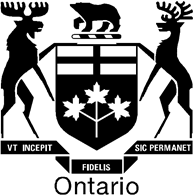 Assessment Review BoardCommission de révision del’évaluation foncièreAuteur(s) de la motion :Personne(s) évaluée(s) :Appelant(e)(s) :Intimé(e)(s) :Société d'évaluation foncière des municipalités (« MPAC ») - RégionIntimé(e)(s) :Adresse(s) du bien-fonds :Municipalité(s) :Numéro(s) de rôle :Numéro(s) d’appel :Année(s) d’imposition :No d’audience :Fondement législatif :Article      de la Loi sur l’évaluation foncière, L.R.O. 1990, chap. A.31, dans sa version modifiée  Date de l’audience :NO DE DEMANDETITRE DU DOCUMENT ET DESCRIPTIONQUESTION EN LITIGEDOCUMENT FOURNI PAR DÉCISION DE LA COMMISSION(RÉSERVÉ À LA COMMISSION)1.2.3.4.5.6.7.8.9.10.11.12.13.14.15.